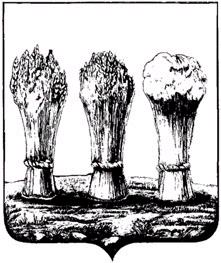 ПОЯСНИТЕЛЬНАЯ ЗАПИСКАк проекту постановления администрации города Пензы«О внесении изменений в постановление администрации города Пензы от 30.10.2014 № 1274 «Об утверждении муниципальной программы города Пензы «Развитие экономики и предпринимательства в городе Пензе на 2015-2020 годы»Настоящий проект постановления подготовлен в связи с перераспределением денежных средств с мероприятий по субсидированию части процентной ставки по кредитам, привлекаемым субъектам малого и среднего предпринимательства города Пензы в российских кредитных организациях для реализации проектов,  на мероприятия по информационной поддержке субъектов малого и среднего бизнеса, в целях обеспечения условий развития и повышения конкурентоспособности малого и среднего предпринимательства; повышения уровня информированности субъектов малого и среднего предпринимательства; оказания содействия в организации и проведении выездных семинаров, тренингов, мастер-классов по обмену опытом в области малого и среднего бизнеса; повышения доступности бизнес-образования для субъектов малого и среднего предпринимательства.Начальник Управления                                                                    Н.А. Миляева      Волчкова И.Ф.Шурупова Т.А.68-28-31